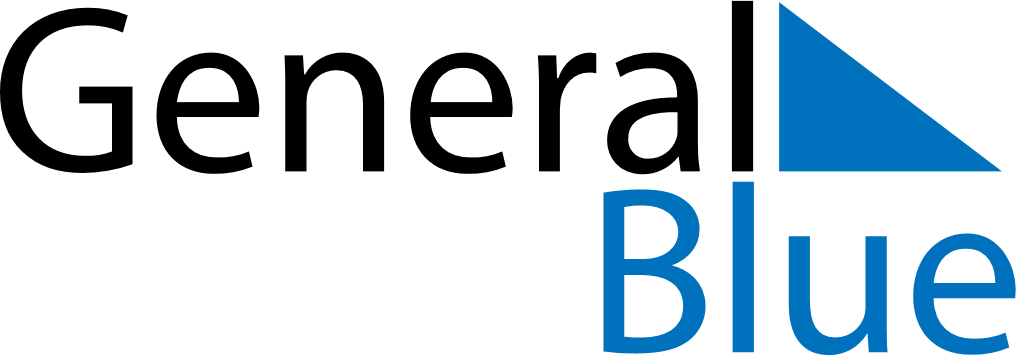 August 2030August 2030August 2030August 2030ZambiaZambiaZambiaSundayMondayTuesdayWednesdayThursdayFridayFridaySaturday1223456789910Farmers’ Day111213141516161718192021222323242526272829303031